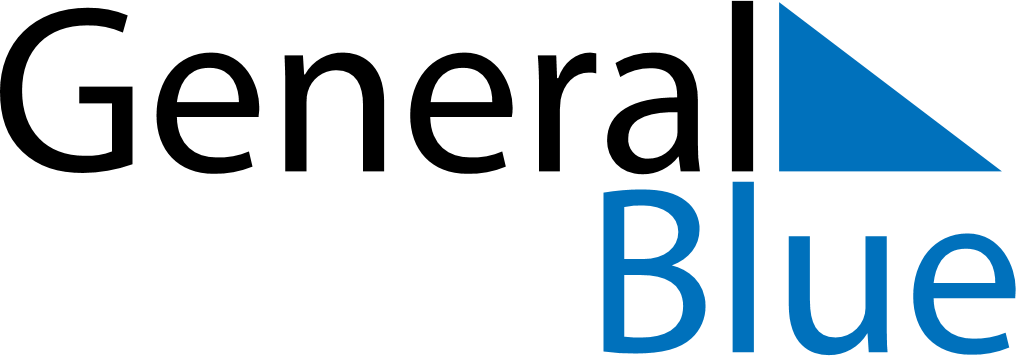 February 2024February 2024February 2024February 2024February 2024February 2024Krasnosel’skiy, Grodnenskaya, BelarusKrasnosel’skiy, Grodnenskaya, BelarusKrasnosel’skiy, Grodnenskaya, BelarusKrasnosel’skiy, Grodnenskaya, BelarusKrasnosel’skiy, Grodnenskaya, BelarusKrasnosel’skiy, Grodnenskaya, BelarusSunday Monday Tuesday Wednesday Thursday Friday Saturday 1 2 3 Sunrise: 9:08 AM Sunset: 6:03 PM Daylight: 8 hours and 55 minutes. Sunrise: 9:06 AM Sunset: 6:05 PM Daylight: 8 hours and 58 minutes. Sunrise: 9:04 AM Sunset: 6:07 PM Daylight: 9 hours and 2 minutes. 4 5 6 7 8 9 10 Sunrise: 9:02 AM Sunset: 6:09 PM Daylight: 9 hours and 6 minutes. Sunrise: 9:01 AM Sunset: 6:11 PM Daylight: 9 hours and 9 minutes. Sunrise: 8:59 AM Sunset: 6:13 PM Daylight: 9 hours and 13 minutes. Sunrise: 8:57 AM Sunset: 6:15 PM Daylight: 9 hours and 17 minutes. Sunrise: 8:55 AM Sunset: 6:17 PM Daylight: 9 hours and 21 minutes. Sunrise: 8:53 AM Sunset: 6:19 PM Daylight: 9 hours and 25 minutes. Sunrise: 8:52 AM Sunset: 6:21 PM Daylight: 9 hours and 29 minutes. 11 12 13 14 15 16 17 Sunrise: 8:50 AM Sunset: 6:22 PM Daylight: 9 hours and 32 minutes. Sunrise: 8:48 AM Sunset: 6:24 PM Daylight: 9 hours and 36 minutes. Sunrise: 8:46 AM Sunset: 6:26 PM Daylight: 9 hours and 40 minutes. Sunrise: 8:44 AM Sunset: 6:28 PM Daylight: 9 hours and 44 minutes. Sunrise: 8:42 AM Sunset: 6:30 PM Daylight: 9 hours and 48 minutes. Sunrise: 8:40 AM Sunset: 6:32 PM Daylight: 9 hours and 52 minutes. Sunrise: 8:38 AM Sunset: 6:34 PM Daylight: 9 hours and 56 minutes. 18 19 20 21 22 23 24 Sunrise: 8:35 AM Sunset: 6:36 PM Daylight: 10 hours and 0 minutes. Sunrise: 8:33 AM Sunset: 6:38 PM Daylight: 10 hours and 4 minutes. Sunrise: 8:31 AM Sunset: 6:40 PM Daylight: 10 hours and 8 minutes. Sunrise: 8:29 AM Sunset: 6:42 PM Daylight: 10 hours and 12 minutes. Sunrise: 8:27 AM Sunset: 6:44 PM Daylight: 10 hours and 17 minutes. Sunrise: 8:25 AM Sunset: 6:46 PM Daylight: 10 hours and 21 minutes. Sunrise: 8:22 AM Sunset: 6:48 PM Daylight: 10 hours and 25 minutes. 25 26 27 28 29 Sunrise: 8:20 AM Sunset: 6:50 PM Daylight: 10 hours and 29 minutes. Sunrise: 8:18 AM Sunset: 6:52 PM Daylight: 10 hours and 33 minutes. Sunrise: 8:16 AM Sunset: 6:54 PM Daylight: 10 hours and 37 minutes. Sunrise: 8:14 AM Sunset: 6:55 PM Daylight: 10 hours and 41 minutes. Sunrise: 8:11 AM Sunset: 6:57 PM Daylight: 10 hours and 46 minutes. 